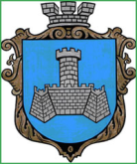 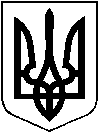 УКРАЇНАВІННИЦЬКОЇ ОБЛАСТІМІСТО ХМІЛЬНИКРОЗПОРЯДЖЕННЯМІСЬКОГО ГОЛОВИвід 17 листопада 2021 р.                                                                        № 573-рПро відзначення мешканців Хмільницької міської територіальної громади з нагоди Дня працівників сільського господарстваВраховуючи лист начальника відділу розвитку сільського господарства Хмільницької міської ради Денисюк Л.А. від 17.11.2021 року №4836/01-20, на виконання п. 3 розділу 6 Міської програми розвитку культури та духовного відродження Хмільницької міської територіальної громади на 2019-2021 роки, затвердженої рішенням 53 сесії міської ради 7 скликання від 19.10.2018 року № 1695 (зі змінами), відповідно до рішення 53 сесії міської ради 7 скликання від 19.10.2018 року № 1696 «Про Порядки використання коштів міського бюджету, передбачених на фінансування Міської програми розвитку культури та духовного відродження Хмільницької міської територіальної громади на 2019-2021 роки» (зі змінами), керуючись ст.ст. 42, 59 Закону України «Про місцеве самоврядування в Україні»:Вручити Подяки міського голови з нагоди професійного свята - Дня працівників сільського господарства – ветеранам аграрної сфери:Горобцю Анатолію Тодосовичу, м. Хмільник;Метю Михайлу Івановичу, м. Хмільник;Нечаю Петру Дмитровичу, м. Хмільник;Оцалюку Степану Олександровичу,  м. Хмільник;Погорчуку Петру Парфеновичу, м. Хмільник;Богачук Галині Матвіївні, м. Хмільник;Побережному Віктору Адольфовичу, м. Хмільник;Слободянюку Володимиру Олександровичу, с. Кожухів;Корецькому Володимиру Яковичу, с. Порик;Тушевському Вячеславу Феліксовичу, с. Журавне;Пастуху Андрію Андрійовичу, с. Олександрівка;Чемерису Івану Олексійовичу, с. Куманівці;Тимуш Марії Степанівні, с. Куманівці;Надкерничному Петру Павловичу с. Соколова;Дземуху Анатолію Івановичу, с. Колибабинці;Попадюк Валентині Афанасіївні, с. Великий Митник;Трохимчук Ксенії Петрівні, с. Філіопіль;Зайцю Олександру Устиновичу, с. Лозова;Панасюк Антоніні Юхремівні,  с. Широка Гребля;Загородній Ганні Григорівні, с. Голодьки.2. Затвердити кошторис витрат (додається).3. Контроль за виконанням цього розпорядження покласти на керуючого справами виконавчого комітету міської ради Маташа С.П.Міський голова                                                                Микола ЮРЧИШИНС. МаташО. ТендерисС. ЄрошенкоН. БуликоваДодатокдо розпорядження міського головивід 17 грудня 2021 р. № 573-рКОШТОРИС ВИТРАТМіський голова                                                                          Микола ЮРЧИШИН№з/пНазва видатків КФКВКЕКВКількість(штук) Ціна (грн.)Сума/грн1.Придбання рамок02018022102021,90438,0 грн.2.Придбання троянд 020180221020601200,0 грн.--ВСЬОГО:--------------------1638,0 грн.